石見観光振興協議会（島根県西部県民センター観光振興課）担当・大内田・前原あて（FAX:0855-22-5306　又は　メール：seibu-kankou@pref.shimane.lg.jp）石見周遊スタンプラリー「いわみくるり」の参加について施 設 名　　　　　　　　　　　　　　　　　　　　　　　住　　所　　　　　　　　　　　　　　　　　　　　　　　ご担当者　　　　　　　　　　　　　　　　　　　　　　　連 絡 先(電話)　　　　　　　　　　　　　　　　　　　　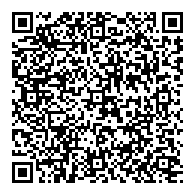 (FAX)　　　　　　　　　　　　　　　　　　　　 (メール)　　　　　　　　　　　　　　　　　　　休 業 日：　　　　　　　　　　　　　　　　　　　　　　　　　　　営業時間：　　　　　　　　　　　　　　　　　　　　　　　　　　　店舗WEBサイト等：　　　　　　　　　　　　　　　　　　　　　　　　※専用ホームページに記載させていただきます。（ホームページのレイアウトの関係上、一部抜粋させていただく場合があります。）　※いわみくるり専用ホームページで各施設へリンクを設定します。店舗WEBサイト、SNS等をお持ちの場合はリンク先としたいURLをご記入ください。